Risk and Disaster Management in ConstructionEngr. Yaseen MahmoodSubmitted by:Irfan UllahRegistration No. 15575MS Transportation EngineeringQuestion No 01	Define and explain the risk log/register in your own words. Develop a risk log/register for the construction project (you have worked in or you are working). Details of each project must be unique and should be provided accurately to the best of your knowledge. Risk register is attached at the end of the paper.Risk log/Register:A risk register is a tool in risk management and project management. It is used to identify potential risks in a project or an organization, sometimes to fulfill regulatory compliance but mostly to stay on top of potential issues that can derail intended outcomes. The risk register includes all information about each identified risk, such as the nature of that risk, level of risk, who owns it and what are the mitigation measures in place to respond to it1) Project purpose and need is not well defined 2) Project design and deliverable definition is incomplete.3) Project schedule is not clearly defined or understood.4) No control over staff priorities.5) Consultant or contractor delays6) Estimating and scheduling errors.7) Unplanned work that must be accommodated.8) Lack of communication, causing lack of clarity and confusion.9) Pressure to arbitrarily reduce task durations and or run tasks in parallel which would increase risk of errors.10) Scope creep.11) Unresolved project conflicts not escalated in a timely manner.12) Business case becomes obsolete or is undermined by external changes.13) Delay in earlier project phases jeopardizes ability to meet fixed date. For example delivery of just in time material, for conference or launch date.14) Added workload or time requirements because of new direction or policy.15) Inadequate customer testing leads to large post go live snag list.16) Legal action delays or pauses project.17) Customer refuses to approve deliverables or milestones or delays approval putting pressure on project manager to work at risk.18) Theft of materials, intellectual property or equipment.----------------------------------------------------------------------------------------------------------------------------------------------------------------Question No 02What Is a Cost-Benefit Analysis?Cost benefit analysis is very important tool for calculating importance of the project before its execution. The financial group of the project are main decisions making party and thus they do consider all the relevant expenses and expenditure during and after the execution. A cost-benefit analysis is a process businesses use to analyze decisions. The business or analyst sums the benefits of a situation or action and then subtracts the costs associated with taking that action. Some consultants or analysts also build models to assign a dollar value on intangible items, such as the benefits and costs associated with living in a certain town. ExampleOption 1Build 200 flats out of which 100 flats will be given on the rent for a period of 10 years at the rent of $ 2,000 per year. After the period of 10 years, the rented 100 flats would be sold out at the price of $ 100,000On the cost side, the cost of construction would come to $ 110,000 per flat which can be sold at $150,000 each. Apart from the construction cost, the cost of sales and staff would come to $ 700,000 per year. The financing cost of the project would be $1,500,000 and the project would last for 2 years.Option 2Build 100 flats out of which 20 flats will be given on the rent for a period of 5 years at the rent of $ 3,000 per year. After the period of 5 years, the rented 20 flats would be sold out at the price of $ 120,000On the cost side, the cost of construction would come to $ 150,000 per flat which can be sold at $200,000 each. Apart from the construction cost, the cost of sales and staff would come to $ 450,000 per year. The financing cost of the project would be $4,000,000 and the project would last for 1 year.Analyze the investment options using Cost-benefit analysis.Option 1The benefit-cost ratio can be calculated as=27000000 / 26400000Benefit-Cost Ratio = 1.02Option 2The benefit-cost ratio can be calculated as,=18700000 / 17900000Benefit-Cost Ratio = 1.04It is seen the Benefit-cost ratio of option 1 is 1.02 and option 2 is 1.04. When both the options are compared it can be seen that option 2 has a higher benefit to cost ratio and therefore the company should it over option 1.----------------------------------------------------------------------------------------------------------------------------------------------------------------Question No 03Part AWhat is Normal Probability distribution? Normal Probability distribution:The normal distribution is a probability function that describes how the values of a variable are distributed. It is a symmetric distribution where most of the observations cluster around the central peak and the probabilities for values further away from the mean taper off equally in both directions. Extreme values in both tails of the distribution are similarly unlikely.The normal distribution is the most important probability distribution in statistics because it fits many natural phenomena. For example, heights, blood pressure, measurement error, and IQ scores follow the normal distribution. It is also known as the Gaussian distribution and the bell curve.Part BSuppose that the data concerning the first-year salaries of employees is normally distributed with the population mean µ = 60000 PKR and the population standard deviation σ = 15000 PKR. Find the probability of a randomly selected employees earning less than 45000 PKR annually. Hint: To answer this question, you have to find the portion of the area under the normal curve from 45 all the way to the left. Find Z-Score table at the end of the paper (Table 2)Given data :Mean µ = 60000 PKR---------------1Standard deviation σ = 15000 PKR------------------2X≤45,000-------------------------------------3Required data:The portion of the area under the normal curve from 45 all the way to the left?Z-Score table at the end of the paper (Table 2)?SOLUTION:(m) The natural log of normally distributed with the population mean µ = 60000 PKR  is 11.002 standard deviation σ = 15000 PKR  is 9.6158 What is the probability of a randomly selected employees earning less than 45000 PKR annually This is a tougher one.  First let find out what the natural log of 15,000.  Its 9.6158.  Next we need the standard deviation of log income. Its 9.6158.  Now we can form a z score.Z= (x-u)/-------------------(1)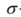 Put value in equ 1Z=(10.714-11.002)/9.615=-.03What is P(Z=-.03) From table 2 we have ( .51197)This is Just: 1-P(Z<.03) = 1-F(.03)= 1- .51197=.48803DATE RAISDRISK DISCRIPTIONRISK DISCRIPTIONRISKRISKRISKWITHOUT CONTROLWITHOUT CONTROLWITHOUT CONTROLCONTROLSRESIDENTIOAL RISKACTIONDATE RAISDRISK DISCRIPTIONRISK DISCRIPTIONHIGH MEDIUMLOWCOST IMPACTTIME IMPACTOTHERSJan-19Water profing basementwork at several locationYMANDATORYMENDATORYESSENTIALLESS LIFE TIMEinvest and facilities for workers and staffJan-19Water profing basementinspection and quality control procedureprovide emergency escape rootsJan-19Water profing basementnight workinvest and standerd quality of materialJan-19Water profing basementwork during raininvest in lightningJan-19Water profing basementland slideinvest in standared equipmentJan-19Water profing basementbraeckdown of equiptmentenhance staff training and increase supervision Jan-19Water profing basementaccident15-Jan-19Building Basement raftwork at several locationYQUALITY INSURANCELESS TIMEESSENTIALBUILDING STRENGTHinvest and facilities for workers and staff15-Jan-19Building Basement raftinspection and quality control procedureprovide emergency escape roots15-Jan-19Building Basement raftnight workinvest and standerd quality of material15-Jan-19Building Basement raftwork during raininvest in lightning15-Jan-19Building Basement raftland slideinvest in standared equipment15-Jan-19Building Basement raftbraeckdown of equiptmentenhance staff training and increase supervision 15-Jan-19Building Basement raftaccident25-Jan-19concretingwork at several locationYAPPROVED MATERIALCHEMICAL ADMEXTURESATISFACTORYinvest and facilities for workers and staff25-Jan-19concretinginspection and quality control procedureprovide emergency escape roots25-Jan-19concretingnight workinvest and standerd quality of material25-Jan-19concretingwork during raininvest in lightning25-Jan-19concretingland slideinvest in standared equipment25-Jan-19concretingbraeckdown of equiptmentenhance staff training and increase supervision 25-Jan-19concretingaccident19-FebPROJECT MANAGEMENTwork at several locationYTEAM MANAGEMENTLESS IMPACTinvest and facilities for workers and staff19-FebPROJECT MANAGEMENTinspection and quality control procedureprovide emergency escape roots19-FebPROJECT MANAGEMENTnight workinvest and standerd quality of material19-FebPROJECT MANAGEMENTwork during raininvest in lightning19-FebPROJECT MANAGEMENTland slideinvest in standared equipment19-FebPROJECT MANAGEMENTbraeckdown of equiptmentenhance staff training and increase supervision 19-FebPROJECT MANAGEMENTaccident-CRANE OPERATINGwork at several locationYAS PER REQUIRMENTHIGH RISKinvest and facilities for workers and staff-CRANE OPERATINGinspection and quality control procedureprovide emergency escape roots-CRANE OPERATINGnight workinvest and standerd quality of material-CRANE OPERATINGwork during raininvest in lightning-CRANE OPERATINGland slideinvest in standared equipment-CRANE OPERATINGbraeckdown of equiptmentenhance staff training and increase supervision -CRANE OPERATINGaccidentTEMPRARY: START PERMANENT: ENDBUILDING WATER TANKSwork at several locationYMANDATORYHIGHLY ESSENTIALinvest and facilities for workers and staffTEMPRARY: START PERMANENT: ENDBUILDING WATER TANKSinspection and quality control procedureprovide emergency escape rootsTEMPRARY: START PERMANENT: ENDBUILDING WATER TANKSnight workinvest and standerd quality of materialTEMPRARY: START PERMANENT: ENDBUILDING WATER TANKSwork during raininvest in lightningTEMPRARY: START PERMANENT: ENDBUILDING WATER TANKSland slideinvest in standared equipmentTEMPRARY: START PERMANENT: ENDBUILDING WATER TANKSbraeckdown of equiptmentenhance staff training and increase supervision TEMPRARY: START PERMANENT: ENDBUILDING WATER TANKSaccident1-JanSTEEL TESTINGwork at several locationYQUALITY INSURANCESTRUCTURE COLAPSMENTinvest and facilities for workers and staff1-JanSTEEL TESTINGinspection and quality control procedureprovide emergency escape roots1-JanSTEEL TESTINGnight workinvest and standerd quality of material1-JanSTEEL TESTINGwork during raininvest in lightning1-JanSTEEL TESTINGland slideinvest in standared equipment1-JanSTEEL TESTINGbraeckdown of equiptmentenhance staff training and increase supervision 1-JanSTEEL TESTINGaccident1-AprLIFTS INSTALLING AND OPERATING MULTIPLE LIFTSwork at several locationYTIME SAVINGSMANDATORYinvest and facilities for workers and staff1-AprLIFTS INSTALLING AND OPERATING MULTIPLE LIFTSinspection and quality control procedureprovide emergency escape roots1-AprLIFTS INSTALLING AND OPERATING MULTIPLE LIFTSnight workinvest and standerd quality of material1-AprLIFTS INSTALLING AND OPERATING MULTIPLE LIFTSwork during raininvest in lightning1-AprLIFTS INSTALLING AND OPERATING MULTIPLE LIFTSland slideinvest in standared equipment1-AprLIFTS INSTALLING AND OPERATING MULTIPLE LIFTSbraeckdown of equiptmentenhance staff training and increase supervision 1-AprLIFTS INSTALLING AND OPERATING MULTIPLE LIFTSaccidentstart-endOPERATING MULTIPLE RMC PLANTSwork at several locationYCOST SAME TIME SAVING QUALITY INSURANCE-invest and facilities for workers and staffstart-endOPERATING MULTIPLE RMC PLANTSinspection and quality control procedureprovide emergency escape rootsstart-endOPERATING MULTIPLE RMC PLANTSnight workinvest and standerd quality of materialstart-endOPERATING MULTIPLE RMC PLANTSwork during raininvest in lightningstart-endOPERATING MULTIPLE RMC PLANTSland slideinvest in standared equipmentstart-endOPERATING MULTIPLE RMC PLANTSbraeckdown of equiptmentenhance staff training and increase supervision start-endOPERATING MULTIPLE RMC PLANTSaccidentoption 2option 2option 2option 2benefitsaincome from Rentals100*10*20002000000bincome from Sales100*15000015000000cincome from Sales After rental period100*10000010000000dTotal Benefit27000000eCostsfConstruction Cost200*11000022000000gSales and Staff cost 2*7000001400000hFinancing cost1500000*23000000Total Cost26400000COST-BENEFIT RATIO (d/h)1.02option 2option 2option 2option 2benefitsaincome from Rentals20*5*3000300000bincome from Sales80*20000016000000cincome from Sales After rental period20*1200002400000dTotal Benefit18700000eCostsfConstruction Cost100*15000015000000gSales and Staff cost 2*450000900000hFinancing cost2000000*12000000Total Cost17900000COST-BENEFIT RATIO (d/h)1.04Z.00.01.02.03.04.05.06.07.08.090.0.50000.50399.50798.51197.51595.51994.52392.52790.53188.535860.1.53983.54380.54776.55172.55567.55962.56356.56749.57142.575350.2.57926.58317.58706.59095.59483.59871.60257.60642.61026.614090.3.61791.62172.62552.62930.63307.63683.64058.64431.64803.651730.4.65542.65910.66276.66640.67003.67364.67724.68082.68439.687930.5.69146.69497.69847.70194.70540.70884.71226.71566.71904.722400.6.72575.72907.73237.73565.73891.74215.74537.74857.75175.754900.7.75804.76115.76424.76730.77035.77337.77637.77935.78230.785240.8.78814.79103.79389.79673.79955.80234.80511.80785.81057.813270.9.81594.81859.82121.82381.82639.82894.83147.83398.83646.838911.0.84134.84375.84614.84849.85083.85314.85543.85769.85993.862141.1.86433.86650.86864.87076.87286.87493.87698.87900.88100.882981.2.88493.88686.88877.89065.89251.89435.89617.89796.89973.901471.3.90320.90490.90658.90824.90988.91149.91309.91466.91621.917741.4.91924.92073.92220.92364.92507.92647.92785.92922.93056.931891.5.93319.93448.93574.93699.93822.93943.94062.94179.94295.944081.6.94520.94630.94738.94845.94950.95053.95154.95254.95352.954491.7.95543.95637.95728.95818.95907.95994.96080.96164.96246.963271.8.96407.96485.96562.96638.96712.96784.96856.96926.96995.970621.9.97128.97193.97257.97320.97381.97441.97500.97558.97615.976702.0.97725.97778.97831.97882.97932.97982.98030.98077.98124.981692.1.98214.98257.98300.98341.98382.98422.98461.98500.98537.985742.2.98610.98645.98679.98713.98745.98778.98809.98840.98870.988992.3.98928.98956.98983.99010.99036.99061.99086.99111.99134.991582.4.99180.99202.99224.99245.99266.99286.99305.99324.99343.993612.5.99379.99396.99413.99430.99446.99461.99477.99492.99506.995202.6.99534.99547.99560.99573.99585.99598.99609.99621.99632.996432.7.99653.99664.99674.99683.99693.99702.99711.99720.99728.997362.8.99744.99752.99760.99767.99774.99781.99788.99795.99801.998072.9.99813.99819.99825.99831.99836.99841.99846.99851.99856.998613.0.99865.99869.99874.99878.99882.99886.99889.99893.99896.999003.1.99903.99906.99910.99913.99916.99918.99921.99924.99926.999293.2.99931.99934.99936.99938.99940.99942.99944.99946.99948.999503.3.99952.99953.99955.99957.99958.99960.99961.99962.99964.999653.4.99966.99968.99969.99970.99971.99972.99973.99974.99975.999763.5.99977.99978.99978.99979.99980.99981.99981.99982.99983.999833.6.99984.99985.99985.99986.99986.99987.99987.99988.99988.999893.7.99989.99990.99990.99990.99991.99991.99992.99992.99992.999923.8.99993.99993.99993.99994.99994.99994.99994.99995.99995.999953.9.99995.99995.99996.99996.99996.99996.99996.99996.99997.99997